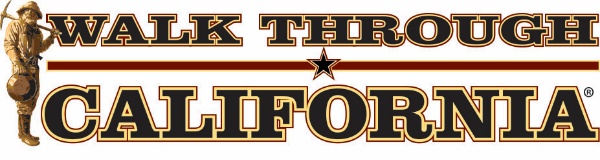 Order of PresentationFirst 90 minutesExpert Card	     Student Name       Team ColorCoast		    ______________	    __________Region 	    ______________	    __________Valley		   _______________	  _ _________Mountain	   _______________	   __________Desert		   _______________	   __________Country	   _______________	   __________Peninsula	   _______________	   __________Bay		   _______________	   __________Island		   _______________	   __________Mission	   _______________	   __________Missionary 	   _______________	   __________Presidio	   _______________	   __________Pueblo		   _______________	   __________El Camino Real   _______________	   __________Earthquake Fault  ______________	   __________Governor	   _______________	   __________Rancho	   _______________	   __________State		   _______________	   __________Motherlode	   _______________	   __________River		   _______________	   __________Last Hour (after 5-minute break)Expert Card		Student Name            Team ColorPrecipitation		______________	    __________City			______________	    __________ Volcano		______________	    __________ Plateau		______________	    __________ Farm Produce		______________	    __________ Reservoir		______________	    __________ Capital/Capitol	______________	    __________County	 	______________	    __________Irrigation		______________	    __________Glacier		______________	    __________Erosion		______________	    __________Canyon		______________	    __________Altitude/Elevation	______________	    __________Border		______________	    __________Aqueduct		______________	    __________Sea			______________	    __________